Προσωπικά στοιχεία                  Γεωργίου  Μαρία                                                                  Προσωπικά στοιχεία                  Γεωργίου  Μαρία                                                                  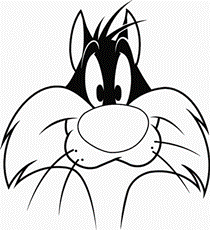    01/01/1981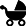    Γυναίκα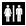    Ελληνική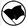    210 0000 000 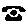     6900 000 000                                                  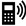  info@click-me.gr                                                                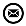   Κύπρου 0,  Τ.Κ. 00000, Πειραιάς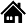 Αιτούμενη θέση εργασίας             Καθηγήτρια Πληροφορικής Μέσης ΕκπαίδευσηςΑιτούμενη θέση εργασίας             Καθηγήτρια Πληροφορικής Μέσης ΕκπαίδευσηςΕπαγγελματική  εμπειρίαΕπαγγελματική  εμπειρίαΣεπτέμβριος 2005 έως και σήμερα                                                                   Οκτώβριος 2011 – Ιούνιος 2012 Μάιος 2005 – Οκτώβριος 2005	Ιδιαίτερα μαθήματα Πληροφορικής Φροντιστηριακά μαθήματα Α.Ε.Π.Π./Πληροφορικής              σε μαθητές Γυμνασίου/Λυκείου                                                στο Φροντιστήριο Μ.Ε. «Επιτυχία», Πειραιάς                         Τηλ. 210 0000 000  (Πρακτική άσκηση)                                                            Ανάπτυξη λογισμικού βάσει της γλώσσας Java                     στην εταιρεία «WEB-NAME», Αθήνα                                       Τηλ. 210 0000 000ΕκπαίδευσηΕκπαίδευση(2000-2005)  Τ.Ε.Ι.  Λάρισας                  (1997-2000) 0ο   Ε. Λ.  Πειραιά    Πτυχίο τμήματος  Τεχνολογίας  Πληροφορικής και  Τηλεπικοινωνιών, ειδικότητας Πληροφορικής    (7,53)                                                                                                 Απολυτήριο Ενιαίου Λυκείου (17,5)ΔεξιότητεςΔεξιότητεςΜητρική ΓλώσσαΞένες γλώσσεςΓνώσεις Η/ΥΔίπλωμα ΟδήγησηςΆλλες επαγγελματικές δεξιότητεςΕλληνικήΑγγλική  Γλώσσα, Καλή γνώση                                             Κρατικό Πιστοποιητικό Γλωσσομάθειας επιπέδου Β2       Microsoft Windows (XP/Vista/7/8)                                                     Microsoft Office (Word/Excel/Internet-Web browser)Β’ κατηγορίας  Πολύ καλή επικοινωνία, ομαδικό πνεύμα συνεργασίας Άλλες ΠληροφορίεςΆλλες ΠληροφορίεςΔιακρίσειςΣεμινάριαΥποτροφία επίδοσης κατά το Β’ έτος σπουδών στο Τ.Ε.Ι. Λάρισας από το  Ίδρυμα Κρατικών Υποτροφιών (Ι.Κ.Υ.)Ειδική Αγωγή, Σύνδρομο Asperger, Αθήνα, 2010Προσωπικά ενδιαφέρονταΠροσωπικά ενδιαφέρονταΕπεξεργασία φωτογραφίας ,   ΖωγραφικήΣυνημμέναΣυνημμέναΦωτοτυπία Απολυτηρίου ΛυκείουΦωτοτυπία Αντιγράφου Πτυχίου ΠληροφορικήςΦωτοτυπία Κρατικού Πιστοποιητικού Γλωσσομάθειας *Συστατικές επιστολές διαθέσιμες, εφόσον ζητηθούν.